Press information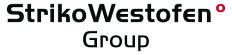 StrikoWestofen GmbH, Hohe Straße 14, 51643 Gummersbach, GermanyReprint free of charge. Please send a copy and any inquiries to: dako pr, Manforter Straße 133, 51373 Leverkusen, Germany Tel.: +49 (0) 2 14 / 20 69 1005/16-06Expansion in AsiaIn Bangkok now too: the global player StrikoWestofen Group (Gummersbach, Germany) is opening another site in Asia. The new company StrikoWestofen SEA will be servicing the markets in Thailand, Indonesia, Malaysia and Vietnam in future. On the occasion of the opening, the manufacturer of melting and dosing furnaces extended an invitation to the official kick-off meeting. About 50 representatives of the local foundry industry and of companies based in the area made use of the opportunity this gave them to get to know the StrikoWestofen systems for aluminium foundries – including representatives of Stanford Wheels and Mitsubishi Motors as well as the President of the Thai Foundry Association, Khun Wiboolyos Amatyakul. The guests showed great interest in the production of clean high-quality melt. “To produce homogeneous castings, you have to rule out contamination of the melt right from the start,” explains Rainer Erdmann, Managing Director of StrikoWestofen Asia. “We can guarantee optimum quality here with our closed systems.” The Westomat dosing furnaces as well as the Schnorkle transport system ensure ideal metal quality thanks to minimum contact between melt and atmosphere. A new branch office in Japan is to follow in the course of the year. For more information on dosing and melting furnaces and the StrikoWestofen SEA range of services please contact Mr. Surachai Amarussathien, General Manager for Thailand and the SEA market via e-mail (sua@strikowestofen.cc).This text can also be accessed online under www. strikowestofen.com (under “News and Press”) or www.dako-pr.de (under “Service”).Captions[16-06 Company headquarters in Bangkok]Opening in Bangkok: The global player StrikoWestofen Group expands its range of services in Asia and moves into new office premises in the “Empire Tower”.Image: StrikoWestofen.[16-06 Kick-off in Bangkok]StrikoWestofen opens office in Thailand with successful kick-off seminar: about 50 representatives of the local foundry industry and of companies based in the area made use of the opportunity to get to know the StrikoWestofen systems.Image: StrikoWestofen.If you have any inquiries please contactStrikoWestofen Group	dako pr corporate communicationsKatharina Seidler	Sina ThiemickeTel.: +49 (0)22 61 – 70 91 108	Tel.: +49 (0)2 14 – 20 69 1-0Fax: +49 (0)22 61 – 70 91 51 08	Fax: +49 (0)2 14 – 20 69 1-50Mail: kse@strikowestofen.com 	Mail: s.thiemicke@dako-pr.de